Обособленное структурное подразделение муниципальногобюджетного дошкольного образовательного учреждениядетского сада №7 «Жемчужинка» - детский сад «Росинка»Сценарий праздника«День воды» в младшей группе Подготовил воспитатель: Рудова Е.Н.х. ОбъединённыйЦель: Расширять представления о свойствах воды.Познакомить с явлениями неживой природы—водой.Развивать наблюдательность, любознательность.Развивать память, внимание, мышление.Воспитывать бережное отношение к воде.Рисование капелек нетрадиционным способом (пальчиком)Оборудование: таз с водой, пена, краски (желтая, зеленая, синяя, красная) Лист бумаги с изображением тучки, пластмассовые стаканчики, кисточки, бутылочка с чистой водой,Образовательные области: социально-коммуникативное развитие, познавательное развитие, речевое развитие, художественно-эстетическое развитие, физическое развитие.Воспитатель: Ребята, у нас сегодня необычный гость – К нам пришла большая тучка. Но она почему-то очень грустная. Вы хотели бы узнать что же случилосьТучка: Приключилась со мной беда .Я растеряла  всю воду из своей тучки. Помогите мне найти воду. А вы знаете, кому же нужна вода?Дети :пить, умываться, поливать растения, варить едуТучка: Да, ребята, вы совершенно правы – вода нужна всем.Есть чудесная водица, без нее нам не прожить,Не умыться, не напиться и здоровыми не быть.Утром только лишь проснешься - сразу личико умой.Будешь чистым и красивым, подружись скорей с водойВода может быть волшебной:Воспитатель: Почему волшебной? Да потому, что вода бывает очень разной. Она может быстро-быстро бежать в ручейке, плескаться в море, становиться холодными льдинками или горячим паром. Вот какая она разная – волшебная.Воспитатель: Тучка а ребята хотели бы посмотреть почему вода бывает волшебной.Фокус «Разноцветная вода»Ты, вода-водица,Друг ты мой студеный!Стань вода-водица,Не простой – зеленой!Воспитатель: Ребята, посмотрите у нас стоят стаканчики с водой и краски с кисточкой. Мы будем заниматься волшебством – прозрачную воду будем превращать в цветную, выберите краску, возьмите кисточку и наберите краску. опустите в стаканчик с водой размешав ее. Какого цвета стала водичка? (у детей краски желтого, зеленого, синего цвета).Воспитатель: Какая получилась у нас водичка в стаканчиках? (разноцветная) Молодцы!  Воспитатель: Какого цвета вода в бутылке?Дети: чистая, прозрачная, бесцветная.Воспитатель: А теперь, подумаем и скажите: Какую воду можно пить из стаканчиков разноцветную или из бутылочки?Дети: из бутылочкиВоспитатель: Правильно Молодцы! Подходите к столу, и посмотрите: какого цвета вода в стаканчике (прозрачная и т. д.). Давайте попробуем, какого вкуса вода? (дети пьют воду).Дети: вкусная, безвкусная. Молодцы ребята!Тучка: Ребята. а где живет водичка, вы знаете?Дети: в кране, в луже, в реке, в тучке.Да, мои капельки живут везде: в тучке, в луже, в океане, в реке, в лейке, в аквариуме, в кране, в росе и ещё много где.Давайте позовем мои капельки!Воспитатель: Тучка, мы много знаем игр с водой давай вместе поиграем.Игра «Пенная  река»Воспитатель раздает фартуки для детей (наливает в воду в тазу пену, дети взбалтывают пену ладошкам)Воспитатель: Вот какие мои капельки молодцы.А сейчас, скорей, ребятки, отгадайте мои водные загадки.1. Растет вниз головой, не летом растет, а зимой.Чуть солнце ее припечет, заплачет она, потечет. (Сосулька.)2. Если солнце не смеётся,Что с небес на землю льётся? (Дождь)3. Стало хмуро за окном, дождик просится к нам в дом.В доме сухо, а снаружи появились всюду. (Лужи)Подвижная игра: «Тучка и капельки».«Дети-капельки летите.И всю землю напоите (дети бегают врассыпную под музыку).Собрались капельки и потекли ручьем.Бежит, журчит ручей ничей.По камушкам – динь-динь.По корягам - буль-буль.По осоке - ш-ш (дети передвигаются «паровозиком).Вдруг солнышко выглянуло, капельки испарились.И к маме-тучке возвратились (дети бегут к воспитателю).Пальчиковая игра «Облака»«Маленькое облако (округлить руки, пальцы сцепить в «замок»)По небу плывет (качать руками влево и вправо).Маленькое облакоВетерок несет.Поднимает облако (поднять сцепленные руки и потянуться вверх)На утес могучий,Превращает облакоВ грозовую тучу (развести руки в стороны)»Воспитатель: А теперь мы с вами нарисуем капельки. Посмотрите, какие большие тучки, закрыли солнышко.Рисование пальчиками «Дождик»Воспитатель :Ребята давайте вместе с Тучкой послушаем сказку про капельку.«Сказка про капельку»Жила-была маленькая капелька. Она и ее подружки-капельки сидели в большом облаке, весело смеялись и болтали. День ото дня облако становилось все больше и больше, пока в один прекрасный момент не пролилось на землю дождем.«Прощайте!» — только и успела прокричать Капелька своим подружкам, как уже летела по направлению к земле. Всего несколько секунд и Капелька упала в небольшой ручеек. «Ой, куда это я попала? А сколько здесь воды! И куда это мы бежим?» — удивлялась Капелька. Ручеек же, весело журча, нес нашу Капельку к небольшому озеру, в которое он и впадал. Вот тут-то Капелька удивилась еще больше. Никогда в своей жизни она не видела так много воды! Все казалось ей новым и интересным В это время как раз рядом с ней проплывало красивое белое облако, и Капелька с удовольствием к нему присоединилась. Облако состояло из множества других маленьких капелек. Так наша капелька попала в облако, а капельки которые мы нарисовали мы подарим нашей Тучке.Воспитатель: Ребята, а вам понравилась сказка?Дети: ДаТучка: И мне понравилась сказка, но пора прощаться.Тучка: До свидание!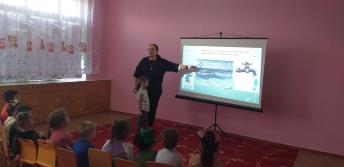 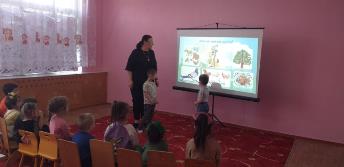 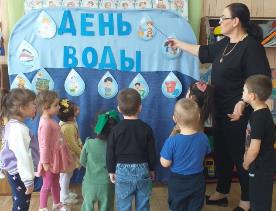 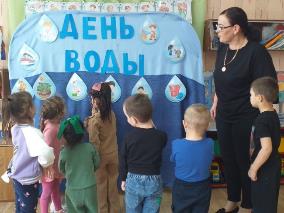 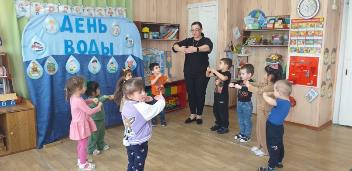 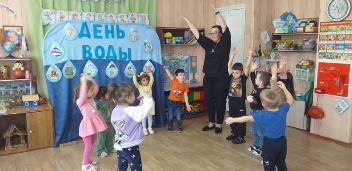 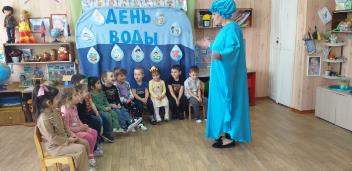 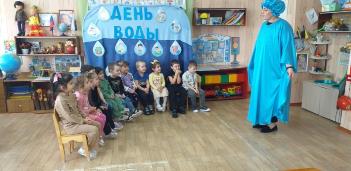 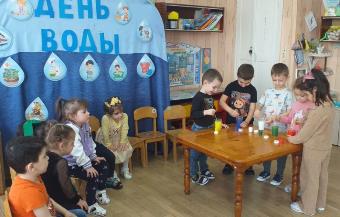 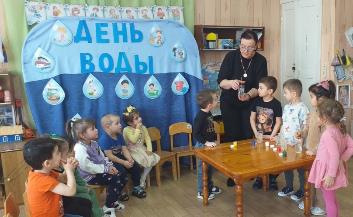 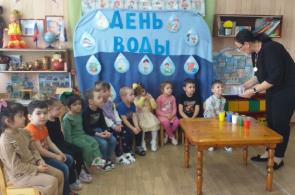 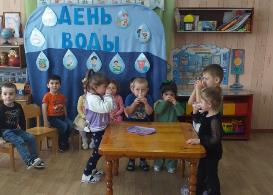 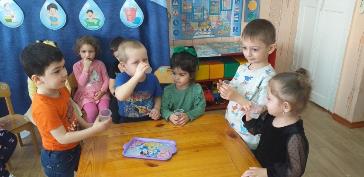 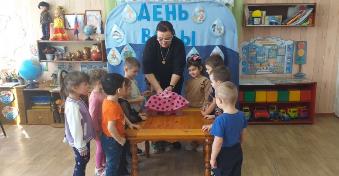 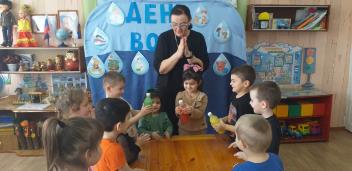 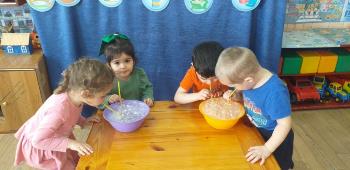 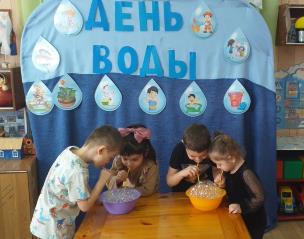 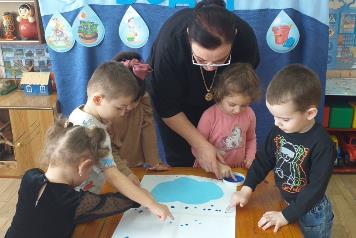 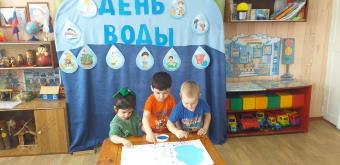 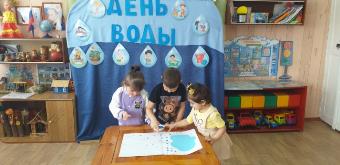 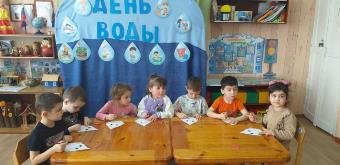 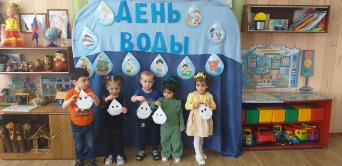 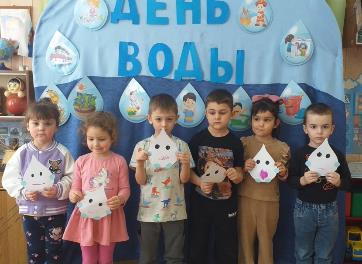 